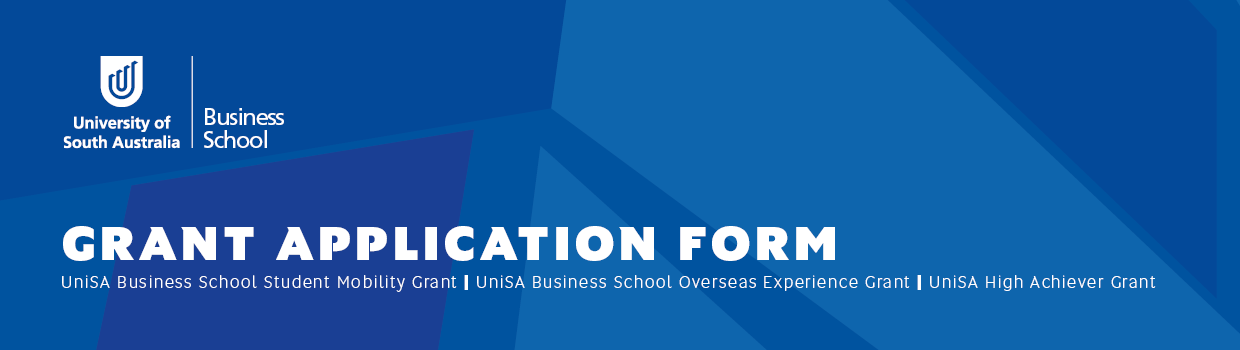 The Peter McInnes Memorial Travel GrantPERSONAL DETAILSPERSONAL DETAILSPERSONAL DETAILSPERSONAL DETAILSPERSONAL DETAILSPERSONAL DETAILSPERSONAL DETAILSPERSONAL DETAILSPERSONAL DETAILSPERSONAL DETAILSPERSONAL DETAILSPERSONAL DETAILSPERSONAL DETAILSStudent ID Number:Family name:Family name:Family name:Given name(s):Given name(s):Given name(s):Given name(s):Given name(s):Given name(s):Given name(s):Given name(s):Given name(s):Given name(s):Preferred name:Preferred name:Preferred name:Preferred name:Preferred name:Preferred name:Preferred name:Preferred name:Preferred name:Preferred name:Preferred name:Preferred name:Preferred name:Address:Address:Address:Address:Address:Address:Address:Address:Address:Address:Address:Address:Address:Suburb:Suburb:Suburb:State:State:State:State:State:State:Postcode:Postcode:Postcode:Postcode:UniSA email address:UniSA email address:UniSA email address:UniSA email address:UniSA email address:UniSA email address:UniSA email address:UniSA email address:UniSA email address:UniSA email address:UniSA email address:UniSA email address:UniSA email address:Contact number:Contact number:Contact number:Contact number:Contact number:Contact number:Contact number:Contact number:Contact number:Contact number:Contact number:Contact number:Contact number:CURRENT STUDY DETAILSCURRENT STUDY DETAILSCURRENT STUDY DETAILSCURRENT STUDY DETAILSCURRENT STUDY DETAILSCURRENT STUDY DETAILSCURRENT STUDY DETAILSCURRENT STUDY DETAILSCURRENT STUDY DETAILSCURRENT STUDY DETAILSCURRENT STUDY DETAILSCURRENT STUDY DETAILSCURRENT STUDY DETAILSProgram code:Program code:Program code:Program code:Program code:Program code:Program code:Program code:Program code:Program code:Program code:Program code:Program code:Program title:Program title:Program title:Program title:Program title:Program title:Program title:Program title:Program title:Program title:Program title:Program title:Program title:STUDY DESTINATION AND PROGRAM DETAILSSTUDY DESTINATION AND PROGRAM DETAILSSTUDY DESTINATION AND PROGRAM DETAILSSTUDY DESTINATION AND PROGRAM DETAILSSTUDY DESTINATION AND PROGRAM DETAILSSTUDY DESTINATION AND PROGRAM DETAILSSTUDY DESTINATION AND PROGRAM DETAILSSTUDY DESTINATION AND PROGRAM DETAILSSTUDY DESTINATION AND PROGRAM DETAILSSTUDY DESTINATION AND PROGRAM DETAILSSTUDY DESTINATION AND PROGRAM DETAILSSTUDY DESTINATION AND PROGRAM DETAILSSTUDY DESTINATION AND PROGRAM DETAILSCountry:Country:Country:Country:Country:Country:Country:Country:Country:Country:Country:Country:Country:Name of Study Program:Name of Study Program:Name of Study Program:Name of Study Program:Name of Study Program:Name of Study Program:Name of Study Program:Name of Study Program:Name of Study Program:Name of Study Program:Name of Study Program:Name of Study Program:Name of Study Program:Name of host institution or external provider:Name of host institution or external provider:Name of host institution or external provider:Name of host institution or external provider:Name of host institution or external provider:Name of host institution or external provider:Name of host institution or external provider:Name of host institution or external provider:Name of host institution or external provider:Name of host institution or external provider:Name of host institution or external provider:Name of host institution or external provider:Name of host institution or external provider:During year:During Study Period(s):   SP1    SP2    SP3    SP4    SP5    SP6    SP7During Study Period(s):   SP1    SP2    SP3    SP4    SP5    SP6    SP7During Study Period(s):   SP1    SP2    SP3    SP4    SP5    SP6    SP7During Study Period(s):   SP1    SP2    SP3    SP4    SP5    SP6    SP7During Study Period(s):   SP1    SP2    SP3    SP4    SP5    SP6    SP7During Study Period(s):   SP1    SP2    SP3    SP4    SP5    SP6    SP7During Study Period(s):   SP1    SP2    SP3    SP4    SP5    SP6    SP7During Study Period(s):   SP1    SP2    SP3    SP4    SP5    SP6    SP7During Study Period(s):   SP1    SP2    SP3    SP4    SP5    SP6    SP7During Study Period(s):   SP1    SP2    SP3    SP4    SP5    SP6    SP7During Study Period(s):   SP1    SP2    SP3    SP4    SP5    SP6    SP7During Study Period(s):   SP1    SP2    SP3    SP4    SP5    SP6    SP7Program start date (DD/MM/YYYY):Program start date (DD/MM/YYYY):Program start date (DD/MM/YYYY):Program start date (DD/MM/YYYY):Program start date (DD/MM/YYYY):Program end date (DD/MM/YYYY):Program end date (DD/MM/YYYY):Program end date (DD/MM/YYYY):Program end date (DD/MM/YYYY):Program end date (DD/MM/YYYY):Program end date (DD/MM/YYYY):Program end date (DD/MM/YYYY):Program end date (DD/MM/YYYY):APPLICATIONAPPLICATIONAPPLICATIONAPPLICATIONAPPLICATIONAPPLICATIONAPPLICATIONAPPLICATIONAPPLICATIONAPPLICATIONAPPLICATIONAPPLICATIONAPPLICATIONIn no more than 50 words outline the exchange activity that you wish to apply the funding towards. Specifically, name the institution, the destination country and how it fits within your current program. Include copies of program information as an appendix.In no more than 50 words outline the exchange activity that you wish to apply the funding towards. Specifically, name the institution, the destination country and how it fits within your current program. Include copies of program information as an appendix.In no more than 50 words outline the exchange activity that you wish to apply the funding towards. Specifically, name the institution, the destination country and how it fits within your current program. Include copies of program information as an appendix.In no more than 50 words outline the exchange activity that you wish to apply the funding towards. Specifically, name the institution, the destination country and how it fits within your current program. Include copies of program information as an appendix.In no more than 50 words outline the exchange activity that you wish to apply the funding towards. Specifically, name the institution, the destination country and how it fits within your current program. Include copies of program information as an appendix.In no more than 50 words outline the exchange activity that you wish to apply the funding towards. Specifically, name the institution, the destination country and how it fits within your current program. Include copies of program information as an appendix.In no more than 50 words outline the exchange activity that you wish to apply the funding towards. Specifically, name the institution, the destination country and how it fits within your current program. Include copies of program information as an appendix.In no more than 50 words outline the exchange activity that you wish to apply the funding towards. Specifically, name the institution, the destination country and how it fits within your current program. Include copies of program information as an appendix.In no more than 50 words outline the exchange activity that you wish to apply the funding towards. Specifically, name the institution, the destination country and how it fits within your current program. Include copies of program information as an appendix.In no more than 50 words outline the exchange activity that you wish to apply the funding towards. Specifically, name the institution, the destination country and how it fits within your current program. Include copies of program information as an appendix.In no more than 50 words outline the exchange activity that you wish to apply the funding towards. Specifically, name the institution, the destination country and how it fits within your current program. Include copies of program information as an appendix.In no more than 50 words outline the exchange activity that you wish to apply the funding towards. Specifically, name the institution, the destination country and how it fits within your current program. Include copies of program information as an appendix.In no more than 50 words outline the exchange activity that you wish to apply the funding towards. Specifically, name the institution, the destination country and how it fits within your current program. Include copies of program information as an appendix.Exchange ActivityExchange ActivityExchange ActivityExchange ActivityExchange ActivityExchange ActivityExchange ActivityExchange ActivityExchange ActivityExchange ActivityExchange ActivityExchange ActivityExchange ActivityIn the space below, please provide a 250-300 word statement addressing how this activity would contribute to your future career prospects and personal development and what you would like to achieve by undertaking this exchange opportunity. In the space below, please provide a 250-300 word statement addressing how this activity would contribute to your future career prospects and personal development and what you would like to achieve by undertaking this exchange opportunity. In the space below, please provide a 250-300 word statement addressing how this activity would contribute to your future career prospects and personal development and what you would like to achieve by undertaking this exchange opportunity. In the space below, please provide a 250-300 word statement addressing how this activity would contribute to your future career prospects and personal development and what you would like to achieve by undertaking this exchange opportunity. In the space below, please provide a 250-300 word statement addressing how this activity would contribute to your future career prospects and personal development and what you would like to achieve by undertaking this exchange opportunity. In the space below, please provide a 250-300 word statement addressing how this activity would contribute to your future career prospects and personal development and what you would like to achieve by undertaking this exchange opportunity. In the space below, please provide a 250-300 word statement addressing how this activity would contribute to your future career prospects and personal development and what you would like to achieve by undertaking this exchange opportunity. In the space below, please provide a 250-300 word statement addressing how this activity would contribute to your future career prospects and personal development and what you would like to achieve by undertaking this exchange opportunity. In the space below, please provide a 250-300 word statement addressing how this activity would contribute to your future career prospects and personal development and what you would like to achieve by undertaking this exchange opportunity. In the space below, please provide a 250-300 word statement addressing how this activity would contribute to your future career prospects and personal development and what you would like to achieve by undertaking this exchange opportunity. In the space below, please provide a 250-300 word statement addressing how this activity would contribute to your future career prospects and personal development and what you would like to achieve by undertaking this exchange opportunity. In the space below, please provide a 250-300 word statement addressing how this activity would contribute to your future career prospects and personal development and what you would like to achieve by undertaking this exchange opportunity. In the space below, please provide a 250-300 word statement addressing how this activity would contribute to your future career prospects and personal development and what you would like to achieve by undertaking this exchange opportunity. Personal Statement Personal Statement Personal Statement Personal Statement Personal Statement Personal Statement Personal Statement Personal Statement Personal Statement Personal Statement Personal Statement Personal Statement Personal Statement EQUITY AND DIVERSITYEQUITY AND DIVERSITYEQUITY AND DIVERSITYEQUITY AND DIVERSITYEQUITY AND DIVERSITYEQUITY AND DIVERSITYEQUITY AND DIVERSITYEQUITY AND DIVERSITYEQUITY AND DIVERSITYEQUITY AND DIVERSITYEQUITY AND DIVERSITYEQUITY AND DIVERSITYEQUITY AND DIVERSITY Are you an Equity Student, as recognised by the University? *If yes, please address your Equity status in your personal statement Are you an Equity Student, as recognised by the University? *If yes, please address your Equity status in your personal statement Are you an Equity Student, as recognised by the University? *If yes, please address your Equity status in your personal statement Are you an Equity Student, as recognised by the University? *If yes, please address your Equity status in your personal statement Are you an Equity Student, as recognised by the University? *If yes, please address your Equity status in your personal statement Are you an Equity Student, as recognised by the University? *If yes, please address your Equity status in your personal statement Are you an Equity Student, as recognised by the University? *If yes, please address your Equity status in your personal statement Are you an Equity Student, as recognised by the University? *If yes, please address your Equity status in your personal statement Are you an Equity Student, as recognised by the University? *If yes, please address your Equity status in your personal statement Are you an Equity Student, as recognised by the University? *If yes, please address your Equity status in your personal statement Are you an Equity Student, as recognised by the University? *If yes, please address your Equity status in your personal statement Are you an Equity Student, as recognised by the University? *If yes, please address your Equity status in your personal statement Are you an Equity Student, as recognised by the University? *If yes, please address your Equity status in your personal statement Are you a student with a disability? *Qualifying students will have an active UniSA student disability plan Are you a student with a disability? *Qualifying students will have an active UniSA student disability plan Are you a student with a disability? *Qualifying students will have an active UniSA student disability plan Are you a student with a disability? *Qualifying students will have an active UniSA student disability plan Are you a student with a disability? *Qualifying students will have an active UniSA student disability plan Are you a student with a disability? *Qualifying students will have an active UniSA student disability plan Are you a student with a disability? *Qualifying students will have an active UniSA student disability plan Are you a student with a disability? *Qualifying students will have an active UniSA student disability plan Are you a student with a disability? *Qualifying students will have an active UniSA student disability plan Are you a student with a disability? *Qualifying students will have an active UniSA student disability plan Are you a student with a disability? *Qualifying students will have an active UniSA student disability plan Are you a student with a disability? *Qualifying students will have an active UniSA student disability plan Are you a student with a disability? *Qualifying students will have an active UniSA student disability plan Are you a student from rural and isolated areas? *Please address how your status impacts on your study in your personal statement Are you a student from rural and isolated areas? *Please address how your status impacts on your study in your personal statement Are you a student from rural and isolated areas? *Please address how your status impacts on your study in your personal statement Are you a student from rural and isolated areas? *Please address how your status impacts on your study in your personal statement Are you a student from rural and isolated areas? *Please address how your status impacts on your study in your personal statement Are you a student from rural and isolated areas? *Please address how your status impacts on your study in your personal statement Are you a student from rural and isolated areas? *Please address how your status impacts on your study in your personal statement Are you a student from rural and isolated areas? *Please address how your status impacts on your study in your personal statement Are you a student from rural and isolated areas? *Please address how your status impacts on your study in your personal statement Are you a student from rural and isolated areas? *Please address how your status impacts on your study in your personal statement Are you a student from rural and isolated areas? *Please address how your status impacts on your study in your personal statement Are you a student from rural and isolated areas? *Please address how your status impacts on your study in your personal statement Are you a student from rural and isolated areas? *Please address how your status impacts on your study in your personal statement Are you a student low socio-economic status? *Evidence required such as a statement from Centrelink Are you a student low socio-economic status? *Evidence required such as a statement from Centrelink Are you a student low socio-economic status? *Evidence required such as a statement from Centrelink Are you a student low socio-economic status? *Evidence required such as a statement from Centrelink Are you a student low socio-economic status? *Evidence required such as a statement from Centrelink Are you a student low socio-economic status? *Evidence required such as a statement from Centrelink Are you a student low socio-economic status? *Evidence required such as a statement from Centrelink Are you a student low socio-economic status? *Evidence required such as a statement from Centrelink Are you a student low socio-economic status? *Evidence required such as a statement from Centrelink Are you a student low socio-economic status? *Evidence required such as a statement from Centrelink Are you a student low socio-economic status? *Evidence required such as a statement from Centrelink Are you a student low socio-economic status? *Evidence required such as a statement from Centrelink Are you a student low socio-economic status? *Evidence required such as a statement from Centrelink Are you an Aboriginal or Torres Strait Islander? *Registered on your student record Are you an Aboriginal or Torres Strait Islander? *Registered on your student record Are you an Aboriginal or Torres Strait Islander? *Registered on your student record Are you an Aboriginal or Torres Strait Islander? *Registered on your student record Are you an Aboriginal or Torres Strait Islander? *Registered on your student record Are you an Aboriginal or Torres Strait Islander? *Registered on your student record Are you an Aboriginal or Torres Strait Islander? *Registered on your student record Are you an Aboriginal or Torres Strait Islander? *Registered on your student record Are you an Aboriginal or Torres Strait Islander? *Registered on your student record Are you an Aboriginal or Torres Strait Islander? *Registered on your student record Are you an Aboriginal or Torres Strait Islander? *Registered on your student record Are you an Aboriginal or Torres Strait Islander? *Registered on your student record Are you an Aboriginal or Torres Strait Islander? *Registered on your student recordIf you ticked any of the above boxes, please provide an additional supporting statement regarding a request for consideration on the basis of equity/disadvantage in the space belowIf you ticked any of the above boxes, please provide an additional supporting statement regarding a request for consideration on the basis of equity/disadvantage in the space belowIf you ticked any of the above boxes, please provide an additional supporting statement regarding a request for consideration on the basis of equity/disadvantage in the space belowIf you ticked any of the above boxes, please provide an additional supporting statement regarding a request for consideration on the basis of equity/disadvantage in the space belowIf you ticked any of the above boxes, please provide an additional supporting statement regarding a request for consideration on the basis of equity/disadvantage in the space belowIf you ticked any of the above boxes, please provide an additional supporting statement regarding a request for consideration on the basis of equity/disadvantage in the space belowIf you ticked any of the above boxes, please provide an additional supporting statement regarding a request for consideration on the basis of equity/disadvantage in the space belowIf you ticked any of the above boxes, please provide an additional supporting statement regarding a request for consideration on the basis of equity/disadvantage in the space belowIf you ticked any of the above boxes, please provide an additional supporting statement regarding a request for consideration on the basis of equity/disadvantage in the space belowIf you ticked any of the above boxes, please provide an additional supporting statement regarding a request for consideration on the basis of equity/disadvantage in the space belowIf you ticked any of the above boxes, please provide an additional supporting statement regarding a request for consideration on the basis of equity/disadvantage in the space belowIf you ticked any of the above boxes, please provide an additional supporting statement regarding a request for consideration on the basis of equity/disadvantage in the space belowIf you ticked any of the above boxes, please provide an additional supporting statement regarding a request for consideration on the basis of equity/disadvantage in the space belowEquity statement (if applicable)Equity statement (if applicable)Equity statement (if applicable)Equity statement (if applicable)Equity statement (if applicable)Equity statement (if applicable)Equity statement (if applicable)Equity statement (if applicable)Equity statement (if applicable)Equity statement (if applicable)Equity statement (if applicable)Equity statement (if applicable)Equity statement (if applicable)STUDENT DECLARATIONSTUDENT DECLARATIONSTUDENT DECLARATIONSTUDENT DECLARATIONSTUDENT DECLARATIONSTUDENT DECLARATIONSTUDENT DECLARATIONSTUDENT DECLARATIONSTUDENT DECLARATIONSTUDENT DECLARATIONSTUDENT DECLARATIONSTUDENT DECLARATIONSTUDENT DECLARATION I have researched the Exchange Partner and program that I wish to apply the funding towards I have researched the Exchange Partner and program that I wish to apply the funding towards I have researched the Exchange Partner and program that I wish to apply the funding towards I have researched the Exchange Partner and program that I wish to apply the funding towards I have researched the Exchange Partner and program that I wish to apply the funding towards I have researched the Exchange Partner and program that I wish to apply the funding towards I have researched the Exchange Partner and program that I wish to apply the funding towards I have researched the Exchange Partner and program that I wish to apply the funding towards I have researched the Exchange Partner and program that I wish to apply the funding towards I have researched the Exchange Partner and program that I wish to apply the funding towards I have researched the Exchange Partner and program that I wish to apply the funding towards I have researched the Exchange Partner and program that I wish to apply the funding towards I have researched the Exchange Partner and program that I wish to apply the funding towards I understand how this activity will fit into my current UniSA Business School program and I know that this will complement my education at UniSA I understand how this activity will fit into my current UniSA Business School program and I know that this will complement my education at UniSA I understand how this activity will fit into my current UniSA Business School program and I know that this will complement my education at UniSA I understand how this activity will fit into my current UniSA Business School program and I know that this will complement my education at UniSA I understand how this activity will fit into my current UniSA Business School program and I know that this will complement my education at UniSA I understand how this activity will fit into my current UniSA Business School program and I know that this will complement my education at UniSA I understand how this activity will fit into my current UniSA Business School program and I know that this will complement my education at UniSA I understand how this activity will fit into my current UniSA Business School program and I know that this will complement my education at UniSA I understand how this activity will fit into my current UniSA Business School program and I know that this will complement my education at UniSA I understand how this activity will fit into my current UniSA Business School program and I know that this will complement my education at UniSA I understand how this activity will fit into my current UniSA Business School program and I know that this will complement my education at UniSA I understand how this activity will fit into my current UniSA Business School program and I know that this will complement my education at UniSA I understand how this activity will fit into my current UniSA Business School program and I know that this will complement my education at UniSA I have received approval from my Program Director that this activity will count as credit towards my current UniSA program I have received approval from my Program Director that this activity will count as credit towards my current UniSA program I have received approval from my Program Director that this activity will count as credit towards my current UniSA program I have received approval from my Program Director that this activity will count as credit towards my current UniSA program I have received approval from my Program Director that this activity will count as credit towards my current UniSA program I have received approval from my Program Director that this activity will count as credit towards my current UniSA program I have received approval from my Program Director that this activity will count as credit towards my current UniSA program I have received approval from my Program Director that this activity will count as credit towards my current UniSA program I have received approval from my Program Director that this activity will count as credit towards my current UniSA program I have received approval from my Program Director that this activity will count as credit towards my current UniSA program I have received approval from my Program Director that this activity will count as credit towards my current UniSA program I have received approval from my Program Director that this activity will count as credit towards my current UniSA program I have received approval from my Program Director that this activity will count as credit towards my current UniSA program I have included program information and/or flyers for my preferred programs an appendix to my application I have included program information and/or flyers for my preferred programs an appendix to my application I have included program information and/or flyers for my preferred programs an appendix to my application I have included program information and/or flyers for my preferred programs an appendix to my application I have included program information and/or flyers for my preferred programs an appendix to my application I have included program information and/or flyers for my preferred programs an appendix to my application I have included program information and/or flyers for my preferred programs an appendix to my application I have included program information and/or flyers for my preferred programs an appendix to my application I have included program information and/or flyers for my preferred programs an appendix to my application I have included program information and/or flyers for my preferred programs an appendix to my application I have included program information and/or flyers for my preferred programs an appendix to my application I have included program information and/or flyers for my preferred programs an appendix to my application I have included program information and/or flyers for my preferred programs an appendix to my application I understand that if I am not successful in gaining this scholarship, there are other funding opportunities available to me I understand that if I am not successful in gaining this scholarship, there are other funding opportunities available to me I understand that if I am not successful in gaining this scholarship, there are other funding opportunities available to me I understand that if I am not successful in gaining this scholarship, there are other funding opportunities available to me I understand that if I am not successful in gaining this scholarship, there are other funding opportunities available to me I understand that if I am not successful in gaining this scholarship, there are other funding opportunities available to me I understand that if I am not successful in gaining this scholarship, there are other funding opportunities available to me I understand that if I am not successful in gaining this scholarship, there are other funding opportunities available to me I understand that if I am not successful in gaining this scholarship, there are other funding opportunities available to me I understand that if I am not successful in gaining this scholarship, there are other funding opportunities available to me I understand that if I am not successful in gaining this scholarship, there are other funding opportunities available to me I understand that if I am not successful in gaining this scholarship, there are other funding opportunities available to me I understand that if I am not successful in gaining this scholarship, there are other funding opportunities available to me I agree to inform the Business School Student Mobility team immediately if there is any change to the information given in this application I agree to inform the Business School Student Mobility team immediately if there is any change to the information given in this application I agree to inform the Business School Student Mobility team immediately if there is any change to the information given in this application I agree to inform the Business School Student Mobility team immediately if there is any change to the information given in this application I agree to inform the Business School Student Mobility team immediately if there is any change to the information given in this application I agree to inform the Business School Student Mobility team immediately if there is any change to the information given in this application I agree to inform the Business School Student Mobility team immediately if there is any change to the information given in this application I agree to inform the Business School Student Mobility team immediately if there is any change to the information given in this application I agree to inform the Business School Student Mobility team immediately if there is any change to the information given in this application I agree to inform the Business School Student Mobility team immediately if there is any change to the information given in this application I agree to inform the Business School Student Mobility team immediately if there is any change to the information given in this application I agree to inform the Business School Student Mobility team immediately if there is any change to the information given in this application I agree to inform the Business School Student Mobility team immediately if there is any change to the information given in this application I understand that the University of South Australia may vary or cancel any decision it makes if the information I have given is incorrect or incomplete I understand that the University of South Australia may vary or cancel any decision it makes if the information I have given is incorrect or incomplete I understand that the University of South Australia may vary or cancel any decision it makes if the information I have given is incorrect or incomplete I understand that the University of South Australia may vary or cancel any decision it makes if the information I have given is incorrect or incomplete I understand that the University of South Australia may vary or cancel any decision it makes if the information I have given is incorrect or incomplete I understand that the University of South Australia may vary or cancel any decision it makes if the information I have given is incorrect or incomplete I understand that the University of South Australia may vary or cancel any decision it makes if the information I have given is incorrect or incomplete I understand that the University of South Australia may vary or cancel any decision it makes if the information I have given is incorrect or incomplete I understand that the University of South Australia may vary or cancel any decision it makes if the information I have given is incorrect or incomplete I understand that the University of South Australia may vary or cancel any decision it makes if the information I have given is incorrect or incomplete I understand that the University of South Australia may vary or cancel any decision it makes if the information I have given is incorrect or incomplete I understand that the University of South Australia may vary or cancel any decision it makes if the information I have given is incorrect or incomplete I understand that the University of South Australia may vary or cancel any decision it makes if the information I have given is incorrect or incomplete I understand that I will need to repay any grant paid to me should I not undertake a student exchange I understand that I will need to repay any grant paid to me should I not undertake a student exchange I understand that I will need to repay any grant paid to me should I not undertake a student exchange I understand that I will need to repay any grant paid to me should I not undertake a student exchange I understand that I will need to repay any grant paid to me should I not undertake a student exchange I understand that I will need to repay any grant paid to me should I not undertake a student exchange I understand that I will need to repay any grant paid to me should I not undertake a student exchange I understand that I will need to repay any grant paid to me should I not undertake a student exchange I understand that I will need to repay any grant paid to me should I not undertake a student exchange I understand that I will need to repay any grant paid to me should I not undertake a student exchange I understand that I will need to repay any grant paid to me should I not undertake a student exchange I understand that I will need to repay any grant paid to me should I not undertake a student exchange I understand that I will need to repay any grant paid to me should I not undertake a student exchange I am able to demonstrate empathy and an understanding of cultural differences I am able to demonstrate empathy and an understanding of cultural differences I am able to demonstrate empathy and an understanding of cultural differences I am able to demonstrate empathy and an understanding of cultural differences I am able to demonstrate empathy and an understanding of cultural differences I am able to demonstrate empathy and an understanding of cultural differences I am able to demonstrate empathy and an understanding of cultural differences I am able to demonstrate empathy and an understanding of cultural differences I am able to demonstrate empathy and an understanding of cultural differences I am able to demonstrate empathy and an understanding of cultural differences I am able to demonstrate empathy and an understanding of cultural differences I am able to demonstrate empathy and an understanding of cultural differences I am able to demonstrate empathy and an understanding of cultural differences I declare that the information provided by me in this application is true and complete I declare that the information provided by me in this application is true and complete I declare that the information provided by me in this application is true and complete I declare that the information provided by me in this application is true and complete I declare that the information provided by me in this application is true and complete I declare that the information provided by me in this application is true and complete I declare that the information provided by me in this application is true and complete I declare that the information provided by me in this application is true and complete I declare that the information provided by me in this application is true and complete I declare that the information provided by me in this application is true and complete I declare that the information provided by me in this application is true and complete I declare that the information provided by me in this application is true and complete I declare that the information provided by me in this application is true and completeName of student:Name of student:Name of student:Name of student:Name of student:Name of student:Name of student:Name of student:Name of student:Name of student:Name of student:Name of student:Name of student:Signature of student:Signature of student:Signature of student:Signature of student:Signature of student:Signature of student:Date (DD/MM/YYYY):Date (DD/MM/YYYY):Date (DD/MM/YYYY):Date (DD/MM/YYYY):Date (DD/MM/YYYY):Date (DD/MM/YYYY):Date (DD/MM/YYYY):